Mreža podrške inkluzivnom obrazovanju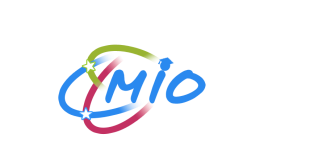 				Loklana mreža  na području Školske uprave JagodinaPOZIV NA SASTANAK MREŽE PODRŠKE INKLUZIVNOM OBRAZOVANjUPoštovani predstavnici Ministarstva prosvete, nauke i tehnološkog razvoja,Poštovani predstavnici Lokalne samouprave, Poštovane članice IRK,Poštovani predstavnici Društva učitelja ,Poštovani članovi Mreže podrške za inkluzivno obrazovanje ,Dostavljamo vam PROGRAM trećeg regionalnog sastanka Mreže podrške inkluzivnom obrazovanju koji će se održati 8. aprila 2013.godine u Jagodini u PU „Pionir“, ulica Vuka Karadžića br. 4 U prvom delu sastanka svaka članica mreže predstaviće aktivnosti Mreže podrške za inkluzivno obrazovanje i moguće oblike saradnje. (u prilogu)U drugom delu sastanka planirano je da analiziramo stanje u školama na taritorijama Pomoravskog okruga u okviru istih tema .Na osnovu izloženih aktivnosti u prvom delu i diskusije u drugom delu, definisaćemo oblike međusobne saradnje sa ciljem pružanja podrške obrazovno vaspitnim ustanovama u primeni inkluzivnog obrazovanja. U prilogu vam dostavljamo agendu za predstavljanje rada MIO i predloga saradnje MIO i IRK. Molimo Vas da potvrdite Vaše učešće na ovom sastanku na mejl snezana01@ptt.rs ili na telefone 063 85 111 30 i 064 808 15 40Zahvaljujem Vam na saradnji!Koordinator lokalneMreže podrške inkluzivnog obrazovanja za Pomoravski okrugSnežana Mitrović------------------------------------------Datum: 8.4.2013.Mesto: Jagodina, PU „Pionir“, JagodinaTeme sastanka:
12:00 -12:20	Predstavljanje Mreže podrške inkluzivnom obrazovanju (članice mreže :Snežana Mitrović,Vera Muždeka i Snežana Tanić)
12:20 -12:30	Saradnja Mreže podrške inkluzivnom obrazovanju sa Interesornim komisijama i obrazovno-vaspitnim ustanovama Pomoravskog okruga (članica mreže:Snežana Tanić)12:30 -12:40	Saradnja Mreže podrške inkluzivnom obrazovanju sa Predškolskim ustanovama u Pomoravskom okrugu (koordinatorka Mreže za Pomoravski okrug: Snežana Mitrović i članica mreže Tatjana Pavlović)13:40 -12:50	Upis u prvi razred i specifični problemi u učenju (članice mreže: Tatjana Pavlović i Ljubica Jokić)12:50 –13:00	Polaganje završnog ispita na kraju obaveznog obrazovanja za učenike kojima je potrebna dodatna obrazovna podrška (koordinator za inkluzivno obrazovanje u ŠU Jagodina Dubravka Jovanović)13:00 -13:10 Pauza13:10 – 14:00 Analiza stanja i predlog primera dobre prakse u radu IRK i MIO